Управление образования Администрации  Володарского муниципального районаНижегородской областиПРИКАЗ31.08.2015г                                                                                                           № 278 –аО создании при Управлении образования администрации Володарского муниципального районарабочей группы по введению федерального государственного образовательного стандарта начального общего образования обучающихся с ограниченными возможностями здоровья и федерального государственного образовательного стандарта образования обучающихся с умственной отсталостью ( интеллектуальными нарушениями)В соответствии с планом мероприятий по введению в Володарском муниципальном районе Нижегородской области федерального государственного образовательного стандарта начального общего образования обучающихся с ограниченными возможностями здоровья и федерального государственного образовательного стандарта образования обучающихся с умственной отсталостью ( интеллектуальными нарушениями), утвержденным приказом Управления образования администрации Володарского муниципального района № 169-а от 05.05.2015г.,ПРИКАЗЫВАЮ:Создать при Управлении образования администрации Володарского муниципального района рабочую группу по введению федерального государственного образовательного стандарта начального общего образования обучающихся с ограниченными возможностями здоровья и федерального государственного образовательного стандарта образования обучающихся с умственной отсталостью  (интеллектуальными нарушениями).Утвердить прилагаемый состав рабочей группы по введению федерального государственного образовательного стандарта начального общего образования обучающихся с ограниченными возможностями здоровья и федерального государственного образовательного стандарта образования обучающихся с умственной отсталостью  (интеллектуальными нарушениями).Контроль за исполнением приказа возложить на заместителя начальника Управления образования Павлову О.В.Начальник Управления образования                  Т.М. Мастрюкова Приложение к приказу Управления образования№ 278-а от 31.08.2015г.Состав рабочей группы по введению федерального государственного образовательного стандарта начального общего образования обучающихся с ограниченными возможностями здоровья и федерального государственного образовательного стандарта образования обучающихся с умственной отсталостью  (интеллектуальными нарушениями).1.Мастрюкова Тамара Михайловна- начальник Управления образования администрации Володарского муниципального района2.Ибраева Наталья Сергеевна-начальник отдела дошкольного и общего образования3.Жиганова Людмила Валентиновна- заведующий информационно-диагностическим кабинетом Управления образования4.Курдаева Наталья Алексеевна- ведущий экономист Управления образования5.Соловьева Наталья Геннадьевна- директор МБОУ НШ № 12, председатель совета директоров образовательных организаций6.Кокшарова Светлана Геннадьевна- директор МБОУ СШ № 17.Власенко Татьяна Николаевна- методист информационно-диагностического кабинета Управления образования8.Кулалаева Светлана Николаевна- заместитель директора по УВР МБОУ НШ № 129.Шошкина Юлия Ивановна- педагог-психолог МБОУ СШ № 1, член территориальной ПМПК Володарского района10.Сорокина Анна Юрьевна- педагог-психолог МБОУ НШ № 12, член территориальной ПМПК Володарского района11.Копысова Оксана Николаевна- учитель МБОУ НШ № 12, руководитель районного методического объединения учителей специальных (коррекционных) классов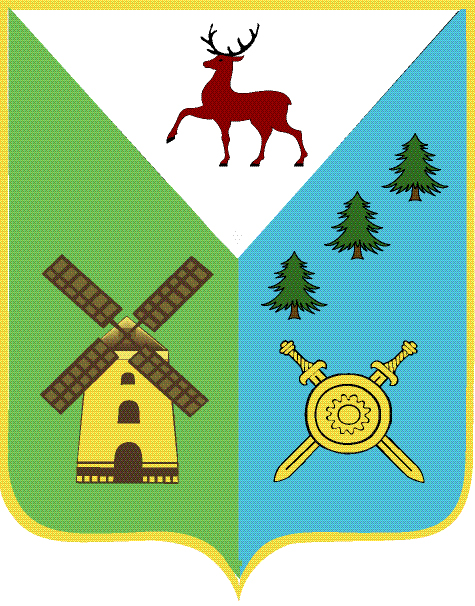 